                            Справкапо  итогам  проведения  конкурса «А  ну- ка,  мальчики», посвящённый  к  празднику  «День  защитника  Отечества»  в  МКОУ  «Митлиурибская  основная  общеобразовательная школа»Цели:  Основной целью проведения конкурса является целенаправленное формирование у детей  высокой социальной активности и патриотизма, верности своему Отечеству, готовности к защите своей Родины          Сроки проведения:22.02.2018 года.В  соответствии  с  планом  22.02.2018  года  в  школе  проводился  конкурс «А,  ну-ка,  мальчики» ,посвящённый  к  празднику  23  февраля.  В  конкурсе  принимали  участие учащиеся 5-9  классов  отдельными  командами.  Конкурс  был  проведён  по  заранее  подготовленной  программе по 10  номинациям,  для  каждой  которой  были  определены  баллы. 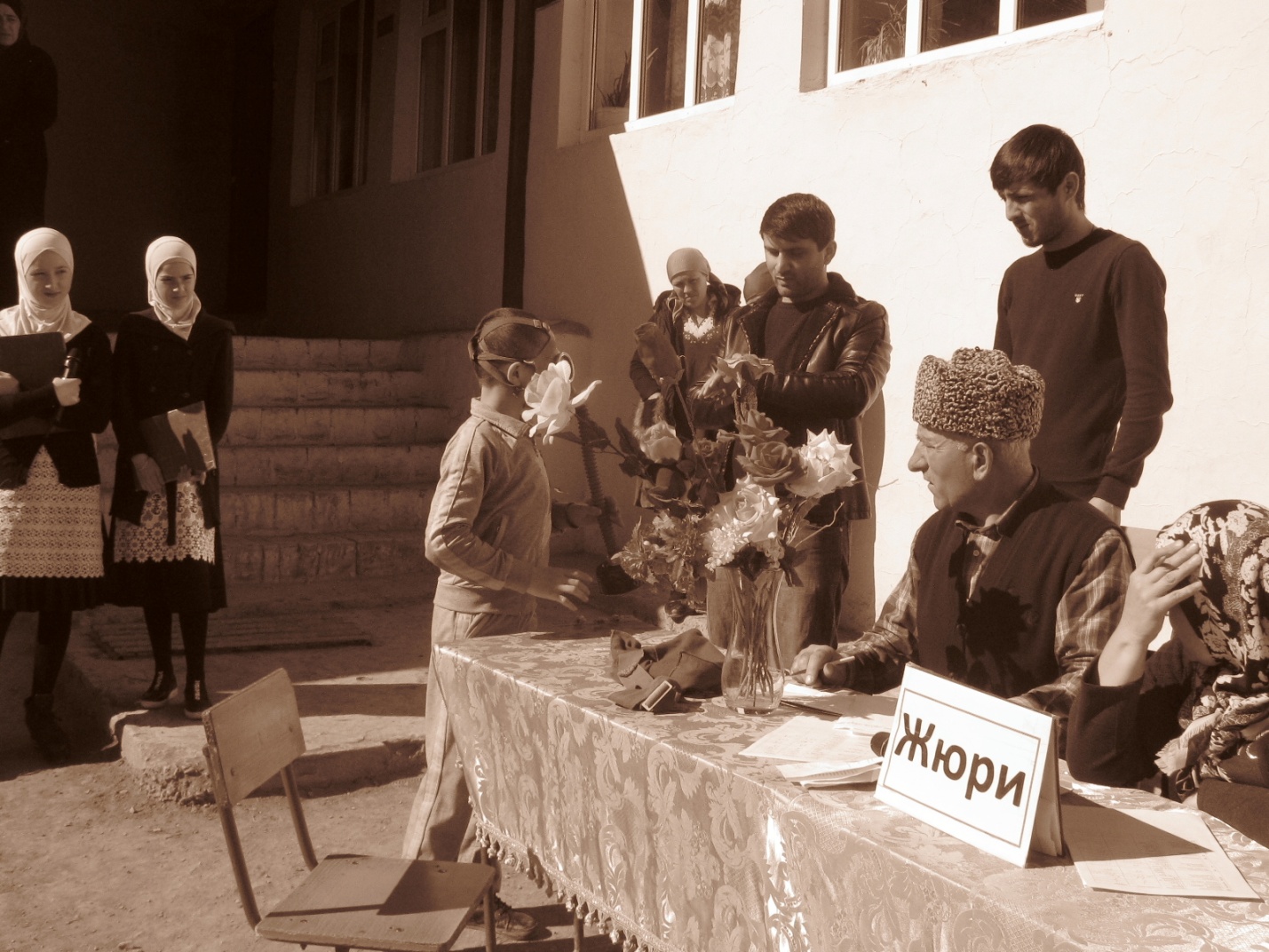 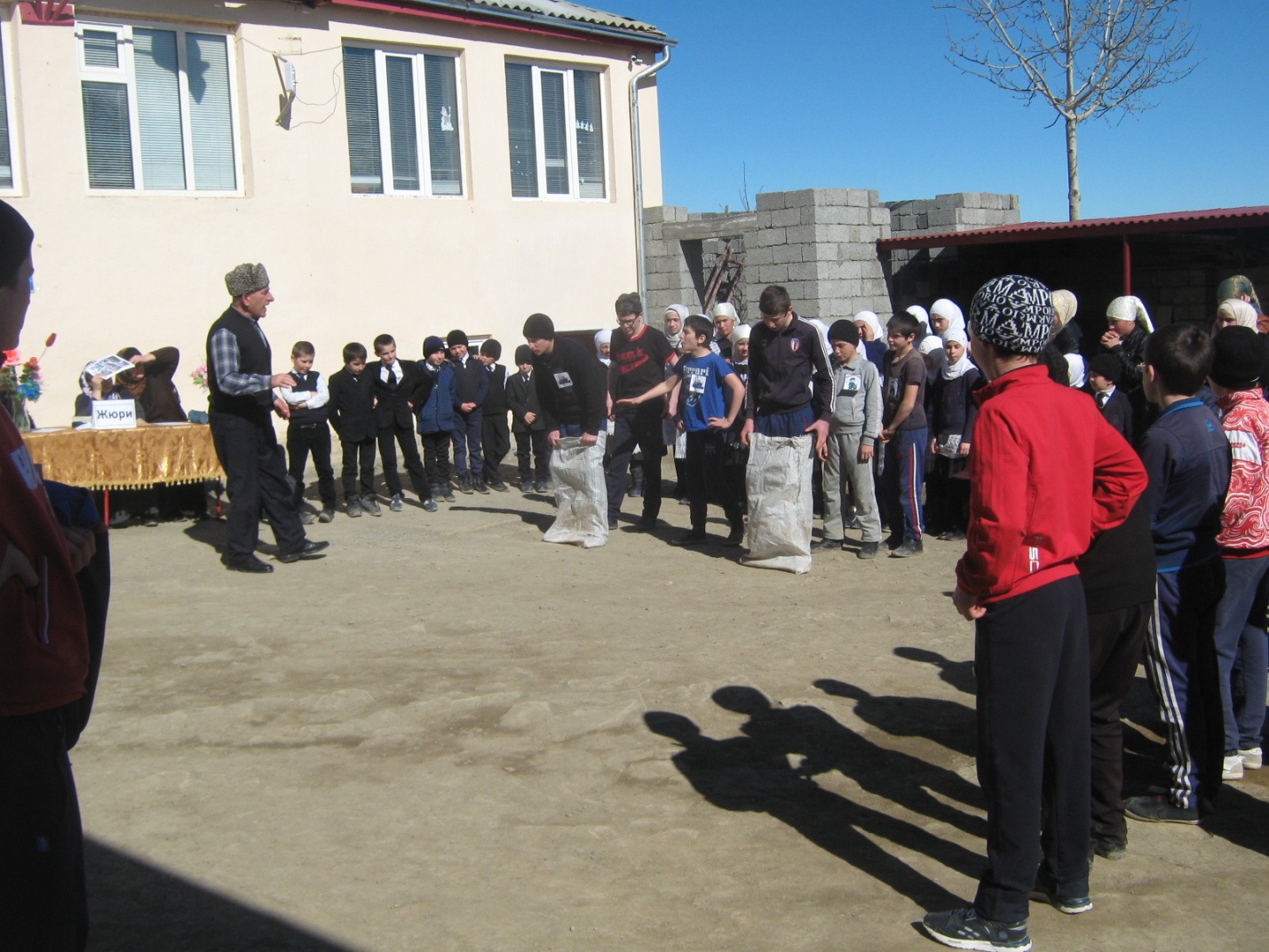     Целью  проведения  конкурса  была:  патриотическое  воспитание  подрастающего  поколения, их  постепенная  подготовка,   как  защитника  Отечества,  прививать  любовь  к  Родине.   В  номинацию  были   включены  такие  номера, которые  пригодились  бы  молодёжи  в  их  взрослой  жизни.  Конкурс  делился на  две  части:  теоретическая  и  практическая.  В  теоретическую  часть  были  включены  вопросы  “От солдата до маршала» и   «Страницы истории отечества»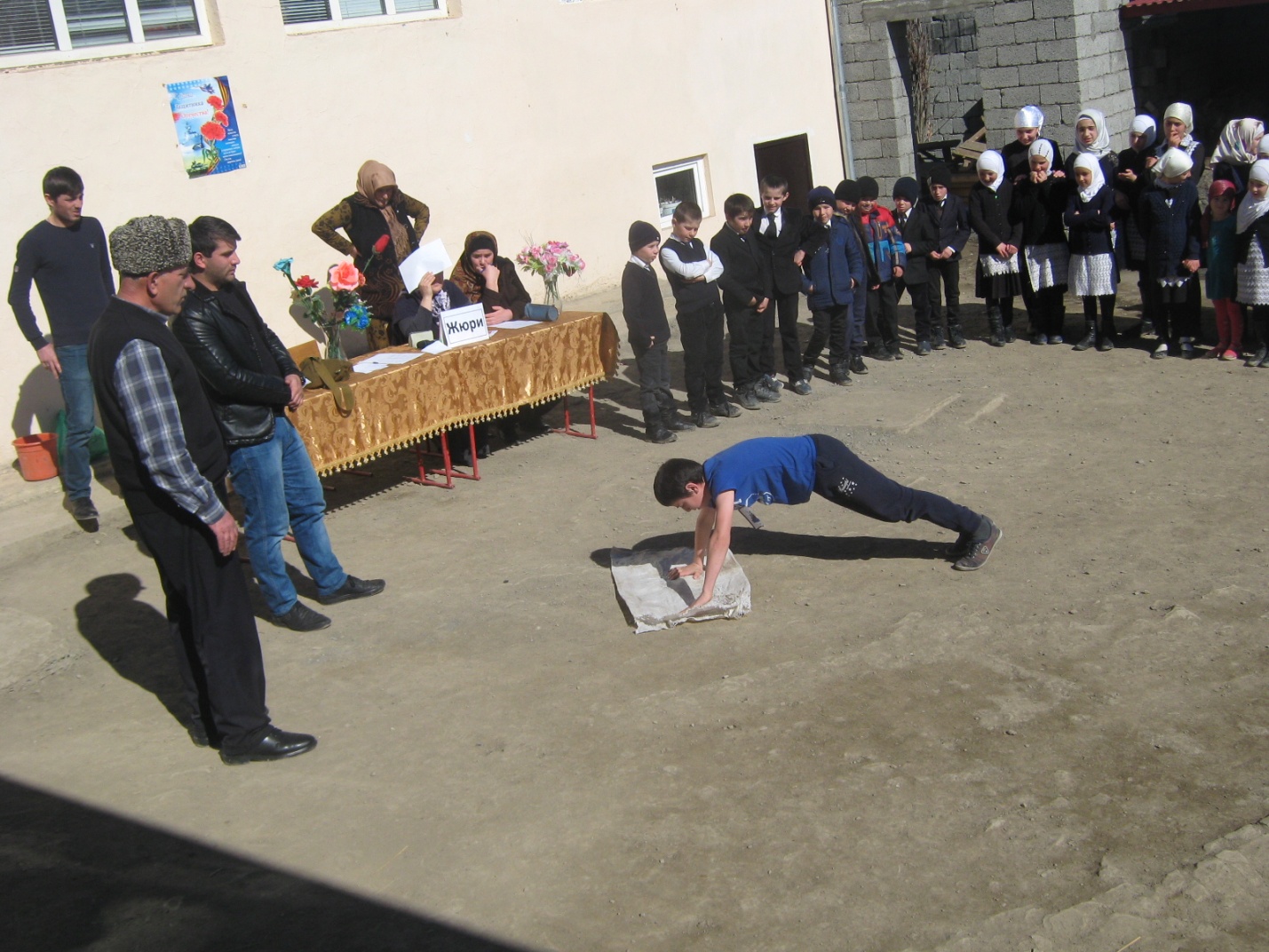 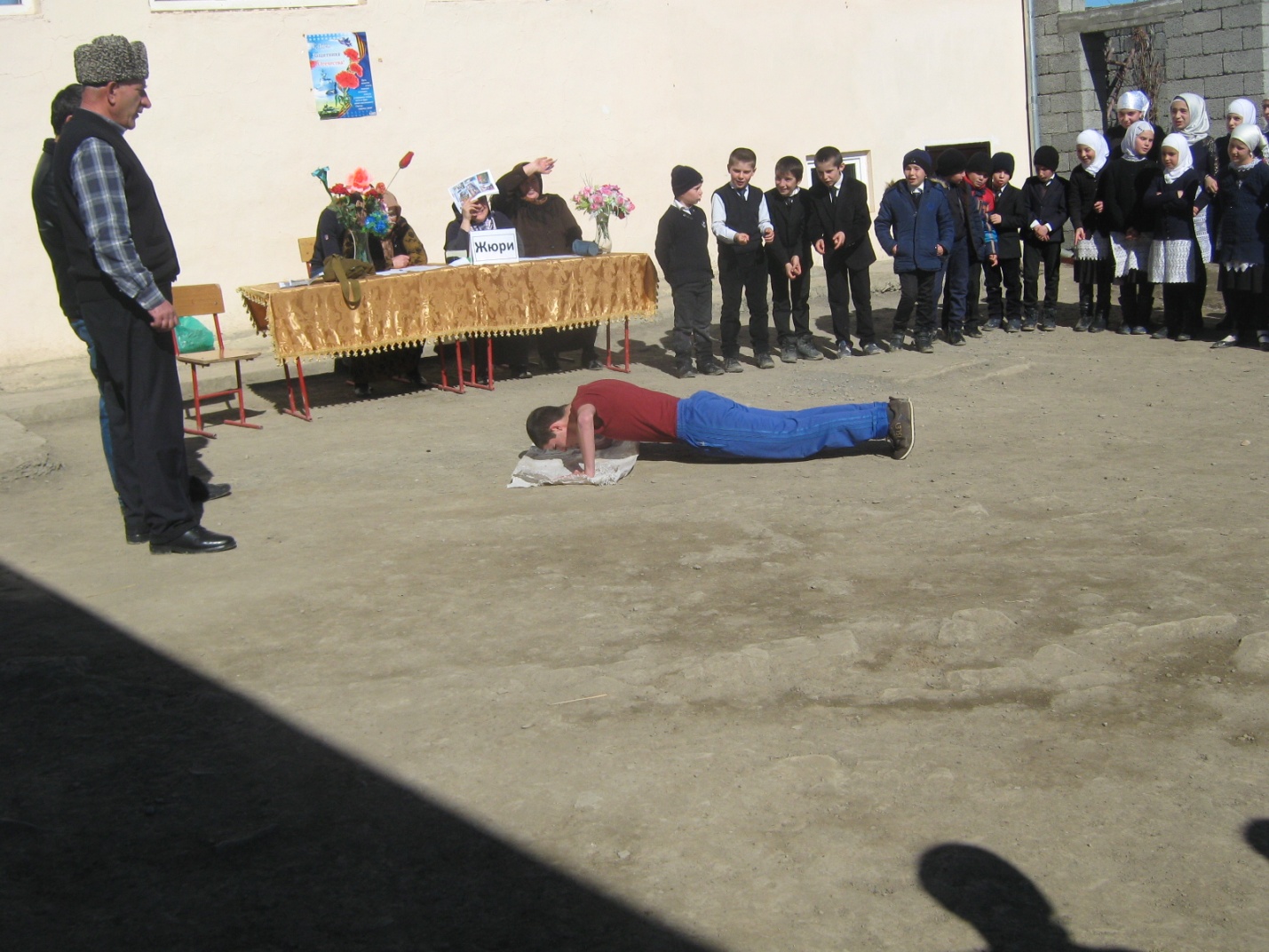 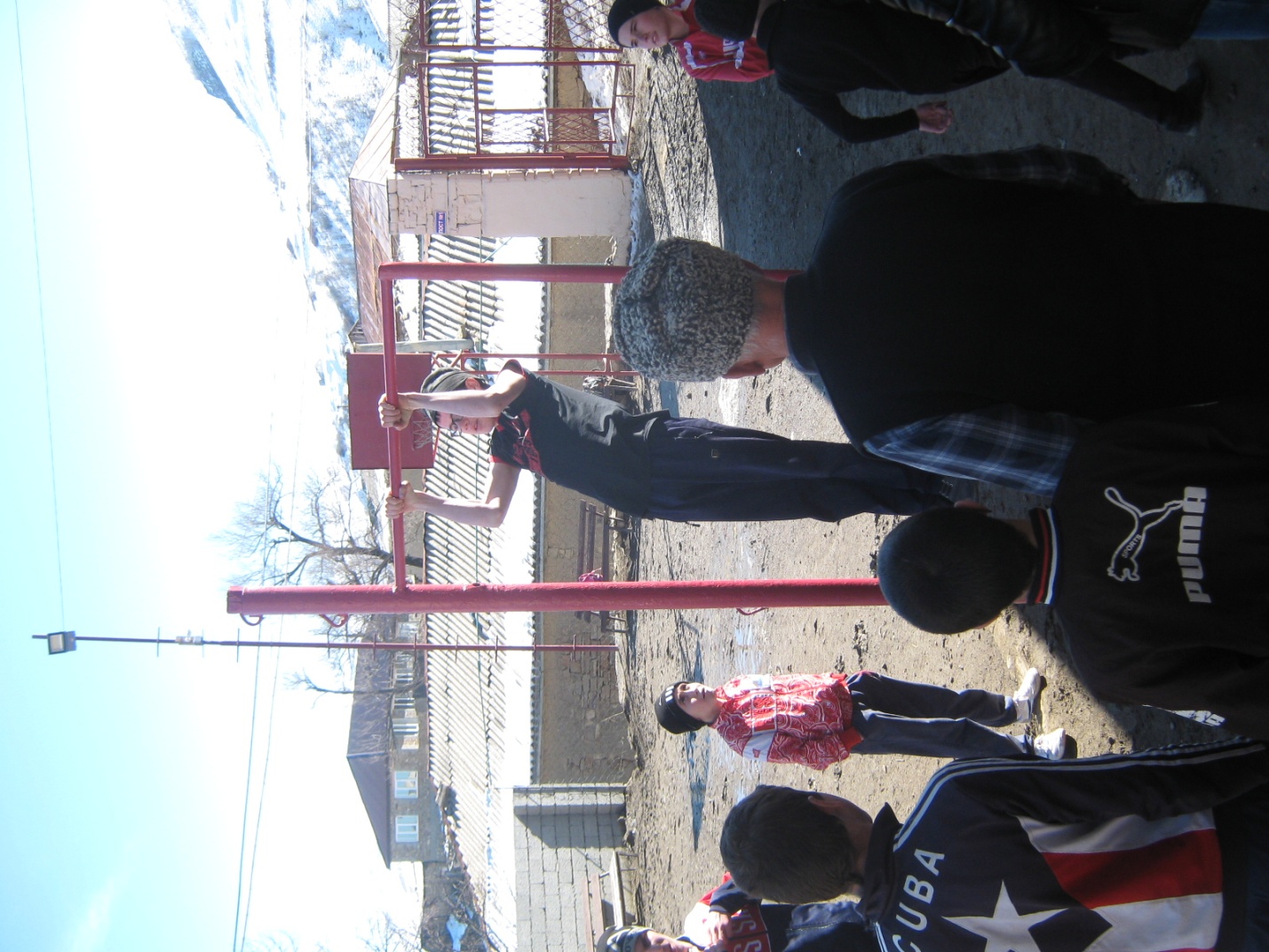 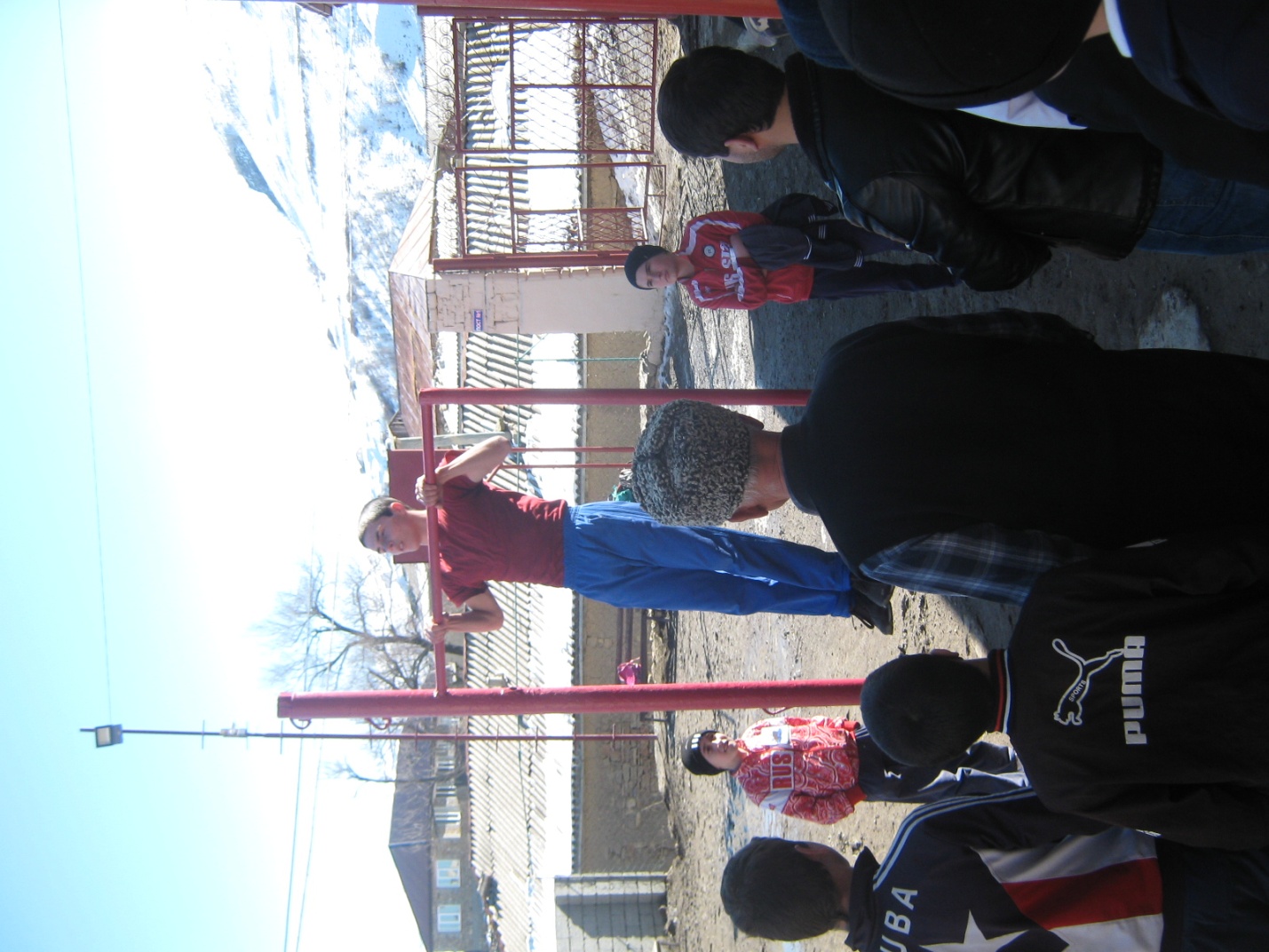 Захватывающим зрелищем стал конкурс среди мальчиков команды  «Моряки»  и  «Пограничники»   « Перетягивание  каната» - школьники показали сноровку и ловкость.       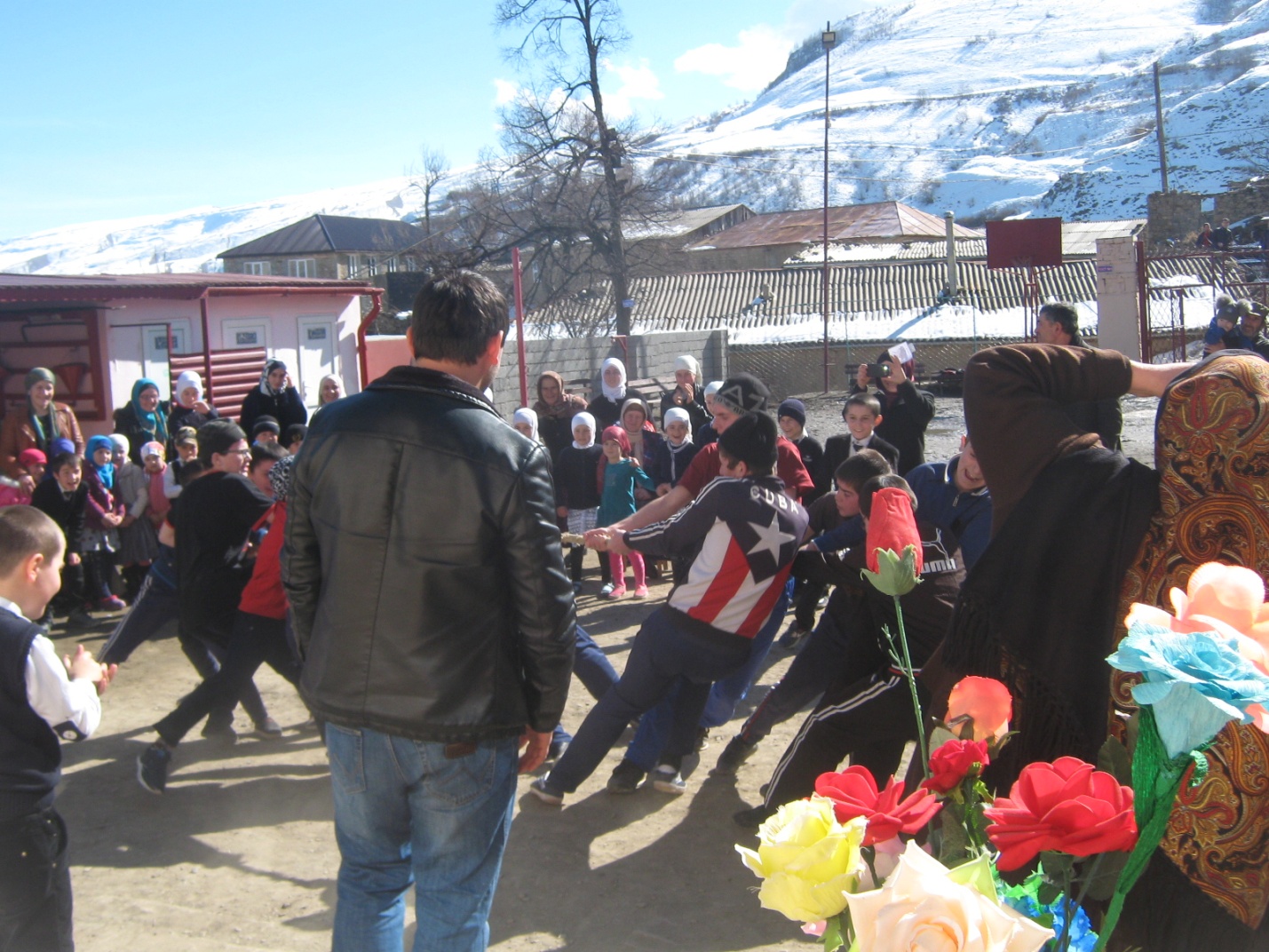 .Хочу  отметить,  что  и  практическая  часть  была  подготовлена  хорошо  и  добросовестно. Все  участники конкурса подошли к этому мероприятию довольно серьёзно и ответственно.  Видно,  что классные  руководители  в  отличие  от  прошлых  лет  принимали  участие  при  подготовке класса  к  конкурсу.   Для  определения  мест  был  избран  жюри. В  конце  конкурса  был  подведён  итог  и  распределены  места  следующим  образом : первое  место заняла  команда  «Пограничники»   и  второе  команда  «Моряки»     По  результатам  конкурса  командам,  занявшие  призовые  места,  были вручены грамоты. Выводы и рекомендации:     1. Цели и задачи месячника оборонно-массовой и спортивной работы по созданию системы патриотического и духовно-нравственного воспитания в школе  считать достигнутыми.2. Признать работу по организации и проведению  месячника хорошей.3. Продолжить работу по совершенствованию патриотического воспитания учащихся в школе.4. Информацию по итогам месячника разместить на сайте школы.5. Ознакомить педагогический коллектив со справкой на  совещании при директоре                   Зам.  дир. по ВР                             И. Ибрагимов.